Summit Preschool Peer Application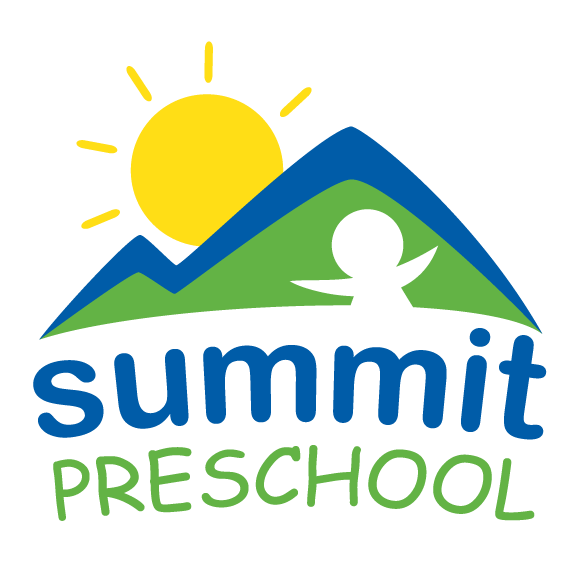 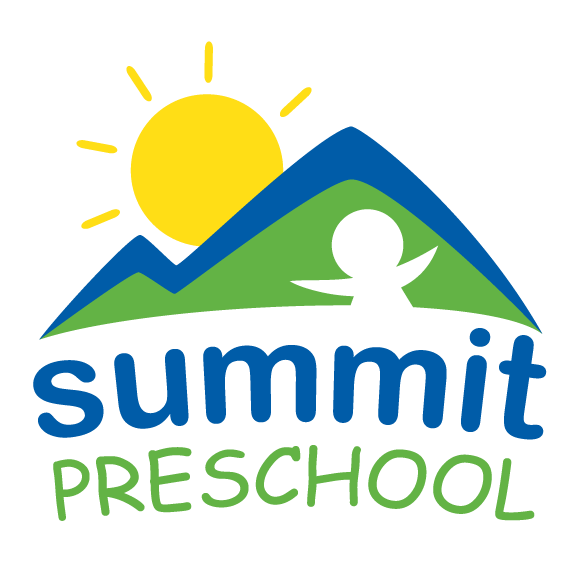 	                   Please Note: Applications will not be processed without the following documents attachedIs this your child’s first time in preschool?   Yes      No If No provide the name of school last attended. _______________________________ in _________________                                                                                                         Name of school                           location of schoolSummit Preschool Sliding Fee/ Scholarship RequestPlease Check:   New Student      Returning StudentI.     Please attach a copy of verification of your monthly or yearly income (i.e. pay stub or 2015 tax return).II.   Circle the number of family members in the first columnIII.   Indicate your combined family income level (before deductions) and complete the entire form below.  Circle or check mark the income across from the number of family members in your householdIV.   For family units with more than 8 members,   add $3,960 for each additional member.V.  If your income level falls into or below the above levels, please complete the information below.1.  Print STUDENT INFORMATION and List Each Child’s FOOD STAMP or AFDC Case Number, if any.FOSTER CHILD:  List the child’s monthly personal use income.  Write “0” if the child has no personal use income. $ _________________HOUSEHOLD MEMBERS AND MONTHLY INCOME:  IF you gave a food stamp or AFDC case number for each child, skip to PART 4.MONTHLY INCOME CONVERSION:  (WEEKLY x 4.33)    (EVERY 2 WEEKS x 2.15)    ( TWICE A MONTH  x  2)SIGNATURE:  I certify that all of the above information is true and correct and that all income is being given for the receipt of Federal funds, that school officials may verify the information on the application; and that deliberate misrepresentation of this information may subject me to prosecution under applicable State and Federal Laws.Student Last Name:First Name:First Name:DOB:         DOB:         Please circle one :                    Male  /  FemalePlease circle one :                    Male  /  FemaleBirthplace City:Social Security #:Social Security #:Potty Trained:   yes                              noPotty Trained:   yes                              noHome Language      English    OtherHome Language      English    OtherStreet Address:City:Zip:Zip:School District:School District:Session Time:  AM    PM    EitherParent/Guardian:Phone:Email:Email:Email:Email:Email:Parent/Guardian:Phone:Email:Email:Email:Email:Email:Birth CertificateSocial Security CardProof of ResidencyProof of income             Received:                                 Received:                    Friend / Relative                  Summit ESC Website           Local Newspaper                    School District Website       Social Media      Facebook              Twitter             Marketing Promotion     Building Signs        Flyers     Other _________________________________________                                  Student Name:Date of Birth:IEP        Peer     Parent Name:School District:Today’s Date:Today’s Date:# Family MembersIf Income Falls below Level #3 put a check mark in this columnMaximum IncomeLevel #3If Your Income falls BetweenLevel # 3 and  Level #2 put a check mark in the columnMaximum Income Level #2If Your Income falls BetweenLevel # 2 and Level #1 put a check mark in the columnMaximum IncomeLevel #1If Income Falls above  Level #1 Put a Check Mark in this column          1$  11,880$  17,820$  23,760          2$  16,020$  24,030$  32,040          3$  21,160$  30,240$  40,320          4$  24,300$  36,450$  48,600          5$  28,440$  42,660$  56,880          6$  32,580$  48,870$  65,160          7$  36,730$  55,095$  73,460          8$  40,890$  61,335$  81,870Student Name:Name of School:GradeFood stamp Number:AFDC Number:Names of Household MembersGross MONTHLY EarningsMONTHLY WelfareMONTHLY  Payments fromAny Other(Before Deductions)Payments, ChildPensions, Retirement,MONTHLYSupport, AlimonySocial SecurityIncomeJob 1                   Job 2              $                          $                         $$$$                          $    $$$$                          $$$$$                          $$$$$                          $$$$$                          $$$$